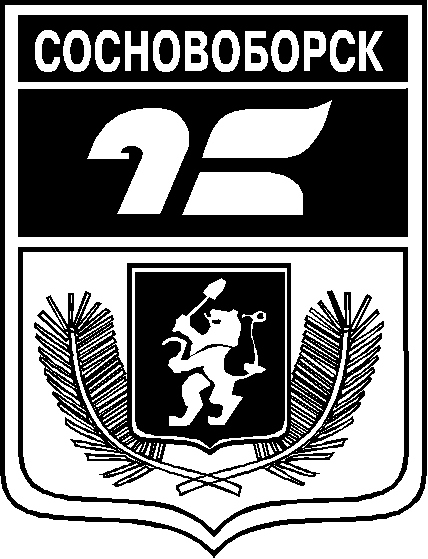 АДМИНИСТРАЦИЯ ГОРОДА СОСНОВОБОРСКАПОСТАНОВЛЕНИЕ19 мая  2020                                                                                                    № 669В связи с избранием Главы города Сосновоборска, кадровыми изменениями, руководствуясь ст. ст. 26, 38 Устава города Сосновоборска,ПОСТАНОВЛЯЮ1. Внести в постановление администрации города от 18.06.2010 № 863 «Об утверждении состава антитеррористической комиссии города Сосновоборска и положения о ней» (далее - постановление) следующие изменения:1.1. В приложении к постановлению:исключить из состава комиссии Гришина В.В.включить в состав комиссии:- Кудрявцева А.С. – Главу города руководителем комиссии;- Копытова Н.А. – начальника ОП МО МВД России «Березовский»;- Колотилину О.В. – руководителя Управления планирования и экономического развития администрации города.2. Постановление вступает в силу в день, следующий за днем его официального опубликования в городской газете «Рабочий».Глава города                                                                                    А.С. КудрявцевО внесении изменений в постановление администрации города от 18.06.2010 № 863 «Об утверждении состава антитеррористической комиссии города Сосновоборска и положения о ней»